Naam …………………………………………..  Klas………………………..   Datum……………Test je kennis van benamingen bij de kerkarchitectuur    (versie 20210315 - ingevuld)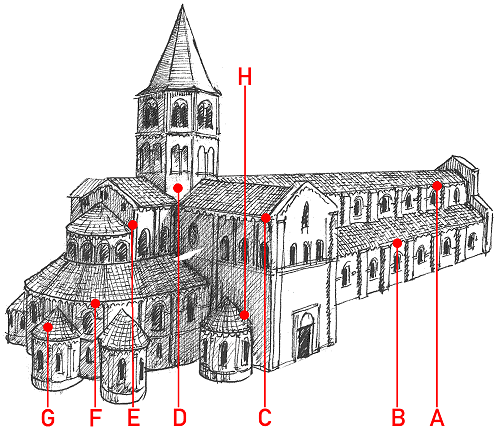 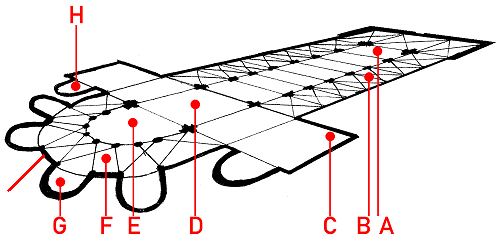 z.o.z. !!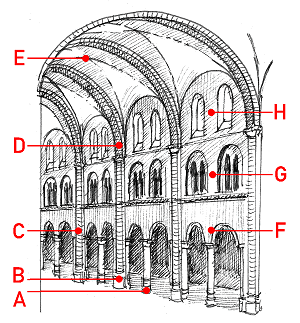 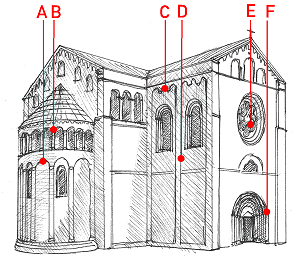 Linker afbeelding: interieur (= binnenkant)	Rechter afbeelding: exterieur (= buitenkantA= zuil								A= blinde arcadeB= pijler							B= dwerggalerijC= schalken (verdikking op pijler als versiering)		C= boogfriesD= gordelboog						D= lisenen (verdikking dient als                                                                                                   versiering)	E= kruisgewelf						E= roosvensterF= arcade (de boog heet arcade) 				F= portaal (= ingang)G= galerij 							H= lichtbeuk							0-0-0-0-0A=Hoofdbeuk of middenschip met zadel dakB=Zijbeuk of zijschip met lessenaar dakC=Dwarsbeuk, of transeptD=Viering   (vierkant waarop de toren staat)E=koorF=kooromgangG=Straalkapellen (zitten vast aan de apsis)H=Neven-apsiden (zitten vast aan transept.)  (neven betekent “naast”, dus naast transept)